United States of AmericaWORKING DOCUMENT TOWARDS A PRELIMINARY DRAFT NEW RECOMMENDATION ITU-R RA.[GEOVLBI]Guidance to Administrations regarding Geodetic Very Long Baseline Interferometry Networks document provides useful information to administrations wishing to protect their geodetic VLBI stations, which are critical infrastructure in many countries. It is noted that this document is based on previous work performed in relation to the Question ITU-R 258/7, which led to the new report, ITU-R RA.2507. Attachment: 1ATTACHMENTRECOMMENDATION ITU-R RA.[GeoVLBI]Guidance to Administrations regarding Geodetic Very Long Baseline Interferometry Networks(202x)The ITU Radiocommunication Assembly,consideringa)	that Very Long Baseline Interferometry (VLBI) is the most accurate measuring technique to determine positions in the universe and on Earth and therefore a fundamental tool for science and applications in radio astronomy and geodesy;b)	that Report ITU-R RA.2507 contains technical and operational characteristics of existing and planned Geodetic VLBI systems, provides an operational overview of the world-wide network, and describes strategies to maximize its system performance;c)	that Geodetic VLBI products are the Celestial Reference Frame, the Terrestrial Reference Frame and the associated Earth orientation parameters such as the position of the rotational axis and the length-of-day;d)	that Geodetic VLBI observations are fundamental for the definition of global geodetic reference frames, and for the monitoring of Global Change parameters, for the applications of space navigation and satellite orbit determination by monitoring the Earth rotation parameters, and that these characteristics are also important for the advances in science of geodesy, space exploration and radio astronomy;e)	that Geodetic VLBI is realized by global networks of independent radio telescopes simultaneously observing cosmic radio sources on a daily basis;f)	that the frequency range 2–14 GHz is most favorable for Geodetic VLBI observations because of the physical properties of the atmosphere in this frequency range. )	that VLBI network stations are increasingly exposed to emissions from terrestrial and spaceborne transmitters, which may degrade the performance of the observations and thus the quality of the geodetic data products;)	that Report ITU-R RA.2507 contains the threshold levels of interference detrimental to VLBI observation systems, which were derived from Recommendation ITU-R RA.769;)	that the Geodetic VLBI stations are part of a global network infrastructure, which can only function if all stations in the network can observe at the same time and in the same frequency bands without being disturbed by harmful interference;)	that some Geodetic VLBI stations are radio quiet zones (see Report ITU-R RA.2259);notingthat Recommendation ITU-R TF.460-6 defines UT1 as UT0 corrected for the effects of small movements of the Earth relative to the axis of rotation (polar variation) and these movements are being observed by Geodetic VLBIfurther notingthat RecommendsU.S. Radiocommunication SectorFact SheetU.S. Radiocommunication SectorFact SheetWorking Party: ITU-R WP 7DDocument No:  24USWP7D_13_NCRef. Document 7D/244-E Annex 7	Date: 01/24/2024Document Title: Working Document Towards a Preliminary Draft New Recommendation: Guidance to Administrations regarding Geodetic Very Long Baseline Interferometry NetworksDocument Title: Working Document Towards a Preliminary Draft New Recommendation: Guidance to Administrations regarding Geodetic Very Long Baseline Interferometry NetworksAuthor(s)/Contributors(s):Sarah Marie Bruno, Johns Hopkins UniversityJonathan Williams, NSFAshley VanderLey, NSFsbruno3@jhu.edujonwilli@nsf.gov bevander@nsf.govPurpose/Objective:  To provide relevant information and recommend protections for geodetic very long baseline interferometry networks. Purpose/Objective:  To provide relevant information and recommend protections for geodetic very long baseline interferometry networks. Abstract: Following the adoption of Question 258/7 “Geodetic VLBI”, this working document towards a preliminary draft new recommendation describes Geodetic VLBI observations, which are required to deliver data products of utmost importance to a wide range of governmental, economic, societal and scientific purposes. This document recommends that administrations provide assistance in the protection of the stations of the International VLBI Service for Geodesy and Astrometry (IVS) Abstract: Following the adoption of Question 258/7 “Geodetic VLBI”, this working document towards a preliminary draft new recommendation describes Geodetic VLBI observations, which are required to deliver data products of utmost importance to a wide range of governmental, economic, societal and scientific purposes. This document recommends that administrations provide assistance in the protection of the stations of the International VLBI Service for Geodesy and Astrometry (IVS) Radiocommunication Study Groups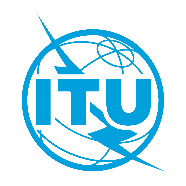 Source: 	Subject:	Draft New Rec. ITU-R RA.[GEOVLBI] 
Source: 	Subject:	Draft New Rec. ITU-R RA.[GEOVLBI] 
 202Source: 	Subject:	Draft New Rec. ITU-R RA.[GEOVLBI] 
